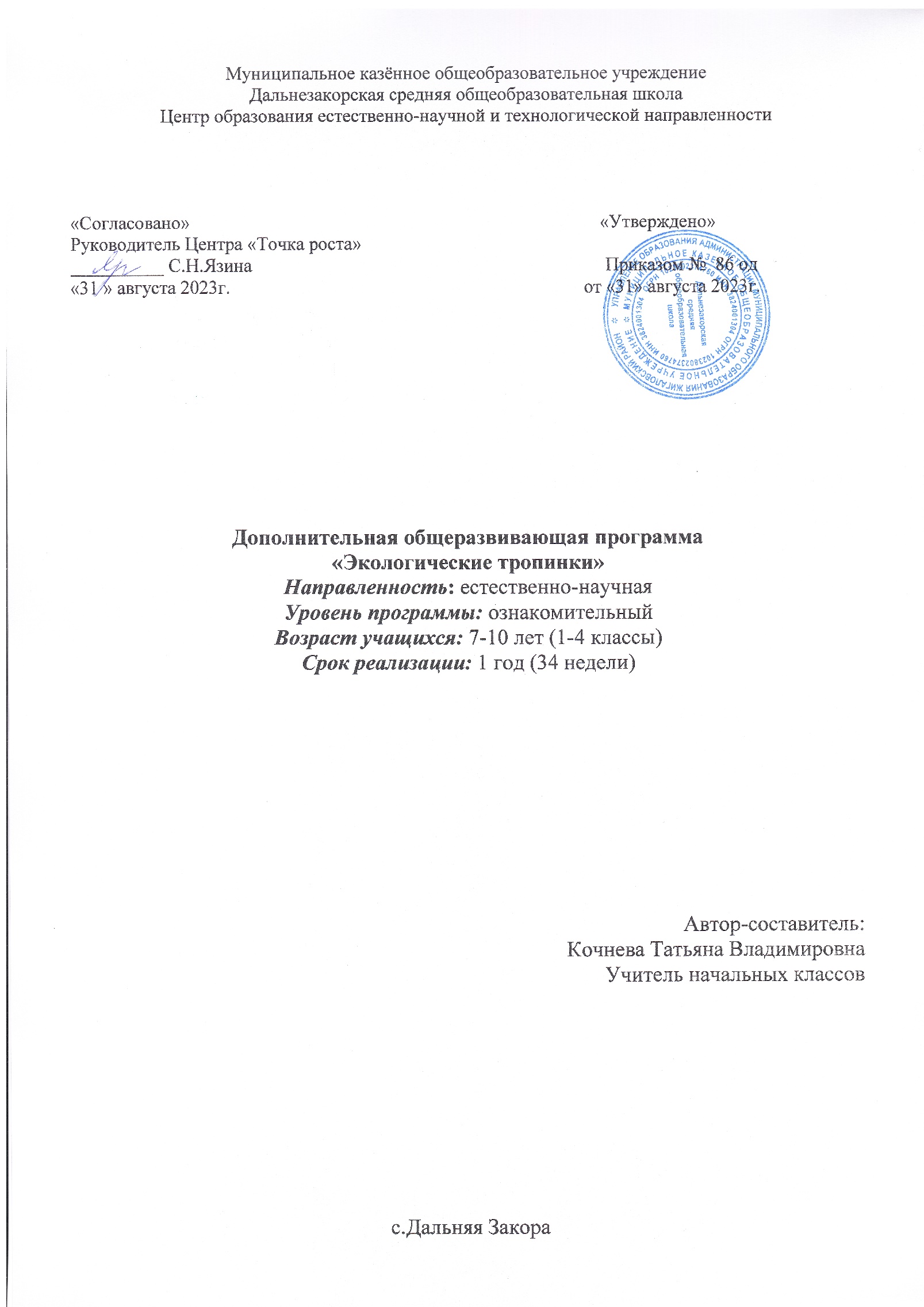 Пояснительная запискаПрограмма курса «Экологические тропинки» направлена на развитие личности ребенка: умения сравнивать и обобщать собственные наблюдения, видеть и понимать красоту окружающего мира, на совершенствование речи учащихся, их мышления, творческих способностей, культуры чувств. Приоритет в обучении отдается не простому запоминанию и не механическому воспроизведению знаний, а пониманию и оценке происходящего, элементам системного анализа, совместной практической деятельности учителя и детей.             Причиной нарушения экологического равновесия послужило потребительское отношение людей к окружающему миру. Экология - наука о взаимоотношениях живых организмов друг с другом и с окружающей средой. Но в нашей действительности экология - это не просто наука, это новое мировоззрение. Человек - не главное действующее лицо, а особая, разумная, но все, же только часть природы. Необходимо помочь детям осознать реальное положение человека как биологического вида, существующего на нашей планете наравне с другими, не менее значимыми. Люди должны соблюдать законы природы и изменить своё потребительское отношение к ней на признание её самоценности. Охранять природу необходимо не потому, что она «наше богатство», а потому, что она самоценна, человек не может существовать без природного окружения, а вот природа без человека - может. Вот почему нужно формировать у детей систематические экологические знания, а не сводить познание к биологическим и географическим терминам.           Курс рассчитан на 34 часа- 1 раз в неделю. Цель программы:развитие личностно-значимого отношения к познанию природы, понимания и уважения её; определение места человека в окружающем мире и формирование экологически целесообразного поведения личности.Задачи:Углублять и расширять представления в области экологии.Формировать умения проведения самостоятельного исследования в области изучения окружающей среды.Формы организации образовательного процесса: индивидуальные, групповые Виды занятий: творческие занятия,  практические работы.Данная программа актуальная для обучающихся 7-10 лет в объеме 34 часа.Срок ее освоения  1 годРежим занятий  1 раз в неделюПланируемые результаты освоения курса внеурочной деятельностиПредметные результаты:формирование представлений об экологии как одном из важнейших направлений изучения взаимосвязей и взаимодействий между природой и человеком, как важнейшем элементе культурного опыта человечества;— наличие углублённых представлений о взаимосвязи мира живой и неживой природы, между живыми организмами; об изменениях природной среды под воздействием человека; освоение базовых естественнонаучных знаний, необходимых для дальнейшего изучения систематических курсов естественных наук; формирование элементарных исследовательских умений; применение полученных знаний и умений для решения практических задач в повседневной жизни, для осознанного соблюдения норм и правил безопасного поведения в природной и социоприродной среде;Личностные результаты:У обучающегося будут сформированы:  положительное отношение к исследовательской деятельности;  широкая мотивационная основа исследовательской деятельности, включающая социальные, учебно-познавательные и внешние мотивы;  интерес к новому содержанию и новым способам познания;  ориентация на понимание причин успеха в исследовательской деятельности, в том числе на самоанализ и самоконтроль результата, на анализ соответствия результатов требованиям конкретной задачи, понимание предложений и оценок учителя, взрослых, товарищей, родителей;  способность к самооценке на основе критериев успешности исследовательской деятельности. Обучающийся получит возможность для формирования:  внутренней позиции обучающегося на уровне понимания необходимости исследовательской деятельности, выраженного в преобладании познавательных мотивов и предпочтении социального способа оценки деятельности;  выраженной познавательной мотивации; устойчивого интереса к новым способам познания;  адекватного понимания причин успешности/неуспешности исследовательской деятельности; морального сознания, способности к решению моральных проблем на основе учета позиций партнеров в общении, устойчивого следования в поведении моральным нор мам и этическим требованиям. Метапредметные результаты:Регулятивные УУД:Обучающийся научится:  принимать и сохранять учебную задачу;  учитывать выделенные учителем ориентиры действия;  планировать свои действия;  осуществлять итоговый и пошаговый контроль;  адекватно воспринимать оценку учителя;  различать способ и результат действия;  оценивать свои действия на уровне ретро-оценки;  вносить коррективы в действия на основе их оценки и учета сделанных ошибок;  выполнять учебные действия в материале, речи, в уме. Обучающийся получит возможность научиться:  проявлять познавательную инициативу;  самостоятельно учитывать выделенные учителем ориентиры действия в незнакомом материале;  преобразовывать практическую задачу в познавательную;  самостоятельно находить варианты решения познавательной задачи. Познавательные УУД:Обучающийся научитсяосуществлять поиск нужной информации для выполнения учебного исследования с использованием учебной и дополнительной литературы в открытом информационном пространстве, в т. ч. контролируемом пространстве Интернет;  использовать знаки, символы, модели, схемы для решения познавательных задач и представления их результатов;  высказываться в устной и письменной формах;  ориентироваться на разные способы решения познавательных исследовательских задач;  владеть основами смыслового чтения текста;  анализировать объекты, выделять главное;  осуществлять синтез (целое из частей);  проводить сравнение, сериацию, классификацию по разным критериям;  устанавливать причинно-следственные связи;  строить рассуждения об объекте;  обобщать (выделять класс объектов по какому-либо признаку);  подводить под понятие;  устанавливать аналогии;  оперировать такими понятиями, как проблема, гипотеза, наблюдение, эксперимент, умозаключение, вывод и т.п.;  видеть проблемы, ставить вопросы, выдвигать гипотезы, планировать и проводить наблюдения и эксперименты, высказывать суждения, делать умозаключения и выводы, аргументировать (защищать) свои идеи и т.п. Обучающийся получит возможность научиться:  осуществлять расширенный поиск информации в соответствии с исследовательской задачей с использованием ресурсов библиотек и сети Интернет;  фиксировать информацию с помощью инструментов ИКТ;  осознанно и произвольно строить сообщения в устной и письменной форме;  строить логическое рассуждение, включающее установление причинно-следственных связей;  оперировать такими понятиями, как явление, причина, следствие, событие, обусловленность, зависимость, различие, сходство, общность, совместимость, несовместимость, возможность, невозможность и др.;  использованию исследовательских методов обучения в основном учебном процессе и повседневной практике взаимодействия с миром. Коммуникативные УУД: Обучающийся научится:  допускать существование различных точек зрения;  учитывать разные мнения, стремиться к координации;  формулировать собственное мнение и позицию;  договариваться, приходить к общему решению;  соблюдать корректность в высказываниях;  задавать вопросы по существу;  использовать речь для регуляции своего действия;  контролировать действия партнера;  владеть монологической и диалогической формами речи. Обучающийся получит возможность научиться:  учитывать разные мнения и обосновывать свою позицию;  аргументировать свою позицию и координировать ее с позицией партнеров при выработке общего решения в совместной деятельности;  с учетом целей коммуникации достаточно полно и точно передавать партнеру необходимую информацию как ориентир для построения действия; допускать возможность существования у людей разных точек зрения, в том числе не совпадающих с его собственной, и учитывать позицию партнера в общении и взаимодействии; осуществлять взаимный контроль и оказывать партнерам в сотрудничестве необходимую взаимопомощь;  адекватно использовать речь для планирования и регуляции своей деятельности Контроль осуществляется в ходе проведения  практических  и творческих работ.Занятия проводятся в аудитории и вне.В работе с данным содержанием курса возможны следующие виды деятельности:- устные  сообщения  учащихся  по экологии;Творческие заданияИтог: Квест-играТематическое планирование курсаУчебно-методическое обеспечениеЭлектронные образовательные ресурсы.- Иллюстративный материал.-Введение в экологию. Наша прекрасная планета. Е.С.Воробьева. Москва «Русское слово», 2016год- «Биологический энциклопедический словарь.» —2–е изд., исправл. — М.: Сов. Энциклопедия, 1986.-. «Биология. Современная иллюстрированная энциклопедия.» Гл. ред. А.П. Горкин; М.: Росмэн, 2006.№ п/пНазвание темыКоличество часов1Понятие «экология»12Угроза исчезновения. Экологические связи в природе53Роль неживой природы в жизни живого44Многообразие флоры и фауны. Их охрана55Вода. Охрана воды56Почва. Охрана почв57Воздух. Охрана воздуха. «Исследуем самостоятельно»48	Способы охраны природы49Итоговое занятие1